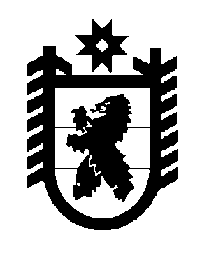 Российская Федерация Республика Карелия    ПРАВИТЕЛЬСТВО РЕСПУБЛИКИ КАРЕЛИЯРАСПОРЯЖЕНИЕот  11 мая 2016 года № 345р-Пг. Петрозаводск В соответствии со статьей 12 Федерального закона от  4 мая 1999 года № 96-ФЗ «Об охране атмосферного воздуха», постановлением Правительства Российской Федерации от 2 марта 2000 года № 183                        «О нормативах выбросов вредных (загрязняющих) веществ в атмосферный воздух и вредных физических воздействий на него» и Законом Республики Карелия от 28 сентября 2000 года № 432-ЗРК «О порядке установления сроков поэтапного достижения предельно допустимых выбросов вредных (загрязняющих) веществ в атмосферный воздух», на основании представления Управления Федеральной службы по надзору в сфере природопользования по Республике Карелия:	Утвердить срок  поэтапного достижения предельно допустимых выбросов вредных (загрязняющих) веществ в атмосферный воздух для филиала «Карельский» Открытого акционерного общества «Территориальная генерирующая компания № 1» согласно приложению.           ГлаваРеспублики  Карелия                                                              А.П. ХудилайненПриложение к распоряжению Правительства Республики Карелияот 11 мая 2016 года № 345р-ПМестонахождение и наименование организацииНаименование вредного (загрязняющего) вещества, по которому утверждается срок достижения предельно допустимых выбросов вредных (загрязняющих) веществ в атмосферный воздух (далее – ПДВ)Срок достижения ПДВРеспублика Карелия, Пряжинский район, пгт Пряжа, котельная № 1 по ул. Петрозаводской, д. 16, филиал «Карель-ский» ОАО «ТГК-1» углерод (сажа)1 января 2018 годаРеспублика Карелия, Пряжинский район, пгт Пряжа, котельная № 1 по ул. Петрозаводской, д. 16, филиал «Карель-ский» ОАО «ТГК-1» зола углей Подмосковного, Печорского, Кузнецкого, Донецкого, Экибастузского, марки Б1 Бабаевского и Тюльганского месторож-дений (с содержанием  SiO2 свыше 20 до 70%)1 января 2018 года